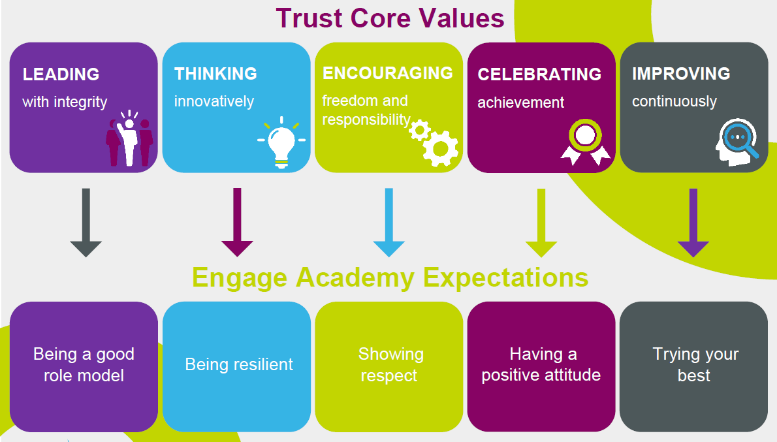 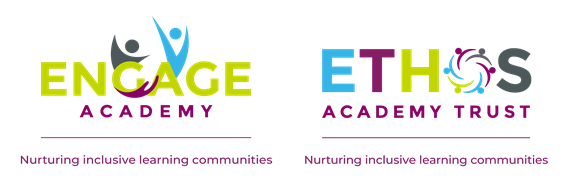 Collective Worship Autumn Term 1 2022Collective Worship Autumn Term 1 2022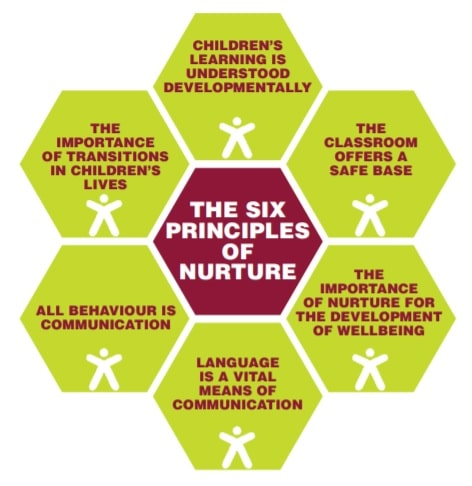 MondayTuesdayTuesdayWednesdayThursdayFridayCore themesWeekend newsKey messages, modelling positive behaviours and Dojo reminders.Oracy Focus Talk on TuesdaysOracy Focus Talk on TuesdaysSMSC Virtues & Character StrengthsPicture News is a weekly resource which provides a current affairs story providing meaningful links to British Values and Children’s Rights.Reflection, consolidation of learning, recall of key moments within the week, retrieval practice and sharing work we are proud of. 05.09.22First day back focusFirst day back focusCourage Perseverance12.09.22If you could be an animal, what would you be? Why? Roald Dahl DayIf you could be an animal, what would you be? Why? Roald Dahl DayKnowledge Love of Learning Day of Democracy19.09.22Who is your favourite person?  Why?Who is your favourite person?  Why?Humanity KindnessInternational Day of PeaceAutumn Equinox 26.09.22Fitness Day / Recycle Week International day of languagesIf you could make a new school rule what would it be?If you could make a new school rule what would it be?Justice TeamworkWorld Heart DayMacMillan Coffee MorningWalk to School MonthBlack History Month03.10.22 Is it better to be nice or to be right?World Animal DayIs it better to be nice or to be right?World Animal DayTemperance ForgivenessWorld Teacher DayJeans for Genes DayWorld Smile Day10.10.22Fire Prevention WeekHello Yellow – Mental Health Who has done something special for you this week?Who has done something special for you this week?Transcendence Hope17.10.22Energy Saving WeekWhat is the bravest thing you have ever done?What is the bravest thing you have ever done?Courage  Bravery Harvest